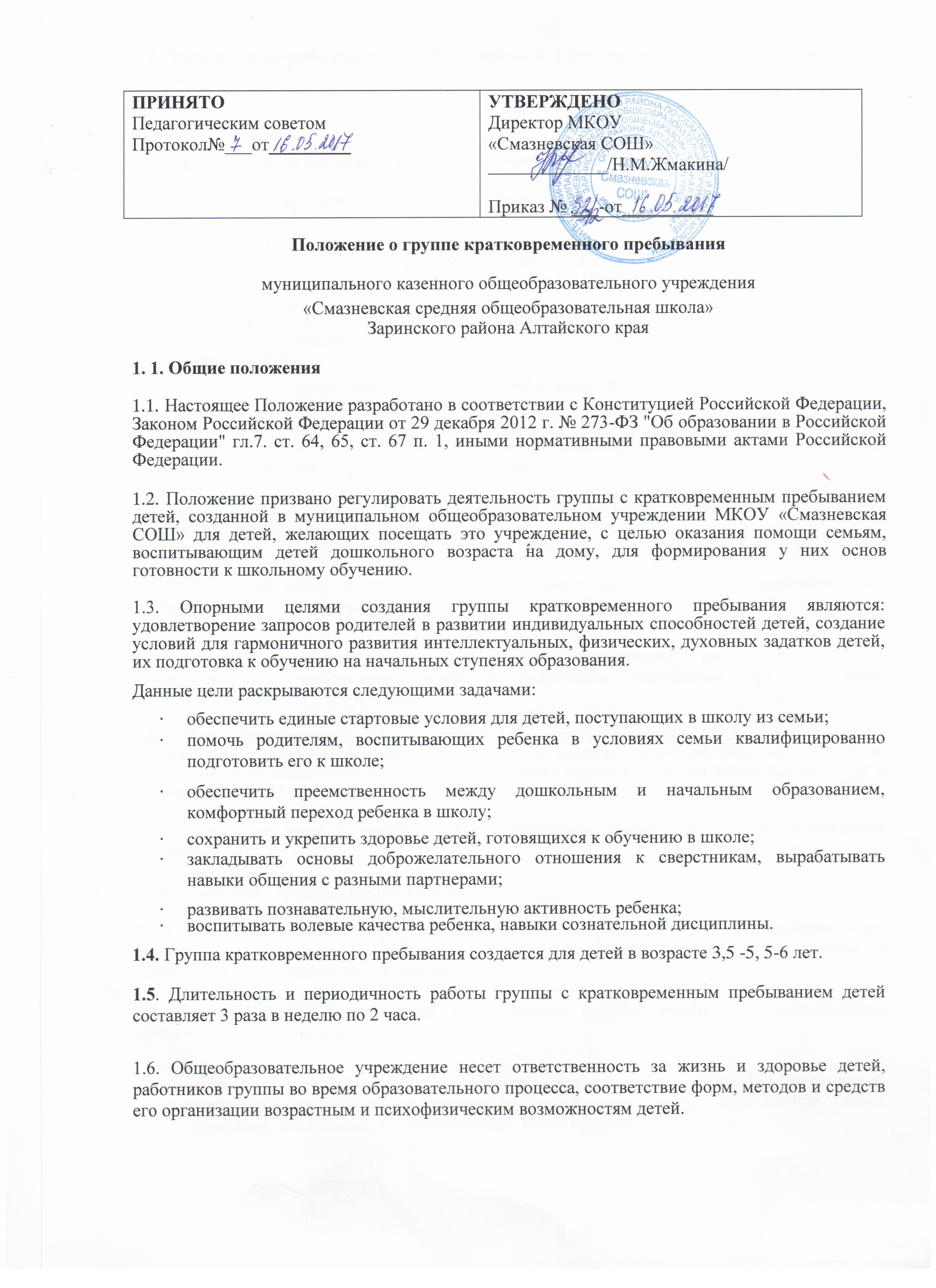 1.7. Права и обязанности участников образовательного процесса регулируются Уставом МКОУ «Смазневская СОШ»2. Порядок создания группы с кратковременным пребыванием детей.2.1. Группа с кратковременным пребыванием детей открываются приказом руководителя школы.2.2. Для открытия групп с кратковременным пребыванием детей необходимы:образовательная программа; режим работы и распорядок организации жизнедеятельности детей; заявление родителей (законных представителей); штатное расписание; список детей . Наполняемость групп с кратковременным пребыванием детей не менее 10 человек. Продолжительность занятий в группах с кратковременным пребыванием детей составляет 20-35 минут. Занятия часто носят интегрированный характер, что создает более комфортные условия для детей, снимая всякого рода перегрузки. Прием детей в группы с кратковременным пребыванием осуществляется на основе заявления родителей (законных представителей). Конкурсный набор и тестирование при комплектовании групп с кратковременным пребыванием детей не допускается. Отношение между общеобразовательным учреждением, имеющим группу с кратковременным пребыванием детей и родителями (законными представителями) регулируются данным Положением. 2.8. Для организации работы группы с кратковременным пребыванием детей общеобразовательное учреждение устанавливает на данную группу необходимое количество штатных единиц педагогического и обслуживающего персонала на основании режима работы группы с 9-30 до 11-302.9. Содержание детей в группах с кратковременным пребыванием детей производится бесплатно.3. Организация образовательного процессаСодержание образовательного процесса в группах с кратковременным пребыванием детей определяется образовательными программами, составляемыми педагогами группы в соответствии с направлениями развития ребенка. Приоритетными направлениями в содержании работы группы с кратковременным пребыванием детей являются: развитие основных видов детской деятельности, игровой, предметной, театрализованной, а также различных продуктивных видов деятельности (лепка, рисование, аппликация, конструирование, музицирование); освоение детьми системы знаний из различных областей, представленных объектами и явлениями во взаимосвязи; развитие речи и речевого общения (решение в единстве задач языкового и коммуникативного развития). Организация образовательного процесса регламентируется планом и расписанием занятий, утвержденных руководителем образовательного учреждения. Воспитанникам группы кратковременного пребывания детей обеспечивается рациональная организация всех видов детской деятельности. 4. Управление и руководство4.1. Руководство деятельностью групп кратковременного пребывания осуществляет руководитель образовательного учреждения, который назначается учредителем и действует на основании утвержденного Устава образовательного учреждения .5. Финансирование деятельности групп кратковременного пребывания детейИсточником финансирования групп кратковременного пребывания являются бюджетные средства в пределах сметы расходов данного образовательного учреждения. Руководитель общеобразовательного учреждения устанавливает штатное расписание групп кратковременного пребывания в соответствии с режимом работы и условиями их функционирования. 